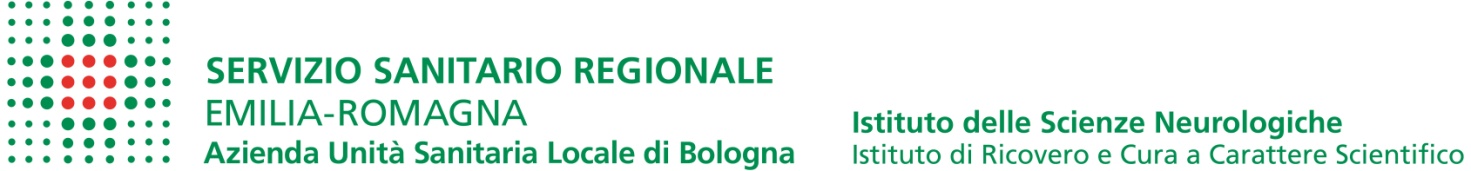 ALLEGATO 1 DESCRIZIONE DELLE ATTIVITÀ DI TRATTAMENTO(Ambito del trattamento - art. 28, paragrafo 3, GDPR a cura del Titolare del trattamento)Categorie di interessati (ad es. persone fisiche pazienti/clienti/utenti del Titolare del trattamento)• ......persone fisiche.................................................................................................................................. • ........................................................................................................................................ • ........................................................................................................................................ • ........................................................................................................................................ • ........................................................................................................................................ • ........................................................................................................................................ • ........................................................................................................................................ Tipo di dati personali oggetto di trattamento (indicare se dati comuni, categorie particolari, dati relativi a condanne penali e reati) • .anagrafiche....................................................................................................................................... •.notizie anamnestiche................................................................................................................................. • ........................................................................................................................................ • ........................................................................................................................................ • ........................................................................................................................................ • ........................................................................................................................................ • ........................................................................................................................................ • ........................................................................................................................................ Oggetto, natura e finalità del trattamento (ad es. descrizione sintetica del servizio di trattamento dati reso dal Responsabile del trattamento al Titolare del trattamento o fare specifico rinvio all’oggetto del contratto principale - se presente - stipulato con il Responsabile del trattamento: esecuzione di servizi in ambito sistemi informativi) • .esecuzione di test di screening e refertazione in termini di probabilità....................................................................................................................................... • ........................................................................................................................................ • ........................................................................................................................................ • ........................................................................................................................................ • ........................................................................................................................................ • ........................................................................................................................................ 